Koncepce rozvojeMateřská škola Zvánovice, Školní 99, 251 65 Zvánovice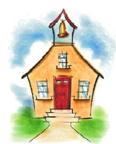 Podmínky pro předškolní vzdělávání, které se přizpůsobuje všestrannému rozvoji dítěte a má svou funkci jako doplnění rodičovské péče, jsou obecně stanoveny příslušnými právními zákony, vyhláškami a prováděcími předpisy. Jmenovitě především zákonem č. 561/2004Sb., 563/2004Sb. a v prováděcí vyhlášce č.317/2005. Koncepce mateřské školy bude vedena v souladu s rámcovými, dílčími cíli danými RVP pro předškolní vzdělávání, které se týkají rozvoje dítěte, jeho učení a poznání, osvojení hodnot, získávání osobnostních postojů.Vize, jak vylepšit nebo dále obohatit koncepci MŠ, je více prohloubit dílčí cíle v oblastech osobně sociálních, interkulturních, národnostně-etických a hudebních. Prioritním úkolem je věnovat se rozvoji dětí po stránce psychické, fyzické a klást důraz na rozvoj dětí se speciálními potřebami, snažit se je integrovat do kolektivu ostatních dětí. K dosažení dobrých výsledků je žádoucí se podrobně se věnovat klíčovým kompetencím, které si v průběhu předškolního vzdělávání dítě osvojí a vstup do úrovně základního vzdělávání je pak pro dítě daleko přístupnější a zvládnutelnější. Těchto kompetencí je možné dosáhnout důsledným, ale i všestranným přístupem k dítěti. Důležité je i hodnotit dílčí výstupy.Metody a formy práce je potřeba volit různorodé, aby dítě motivovaly k získávání a osvojování nových poznatků v různých již výše jmenovaných oblastech. Program mateřské školy bude nastaven tak, aby splňoval všechny kompetence předškolního vzdělávání, orientoval se v možnostech smysluplného využití, rozvíjel zájmy dětí v organizovaných i individuálních činnostech.Daruješ-li člověku rybu, nakrmíš ho na jeden den, naučíš-li ho lovit, dáš mu potravu na celý život (japonské přísloví).